一、围墙防爬刺钉参数要求：热镀锌大号刺钉长度：1.25m/根刺长：110mm底部宽度：50mm刺距：78.3mm板厚度：2mm重量：1.75kg/根    刺钉图片样式：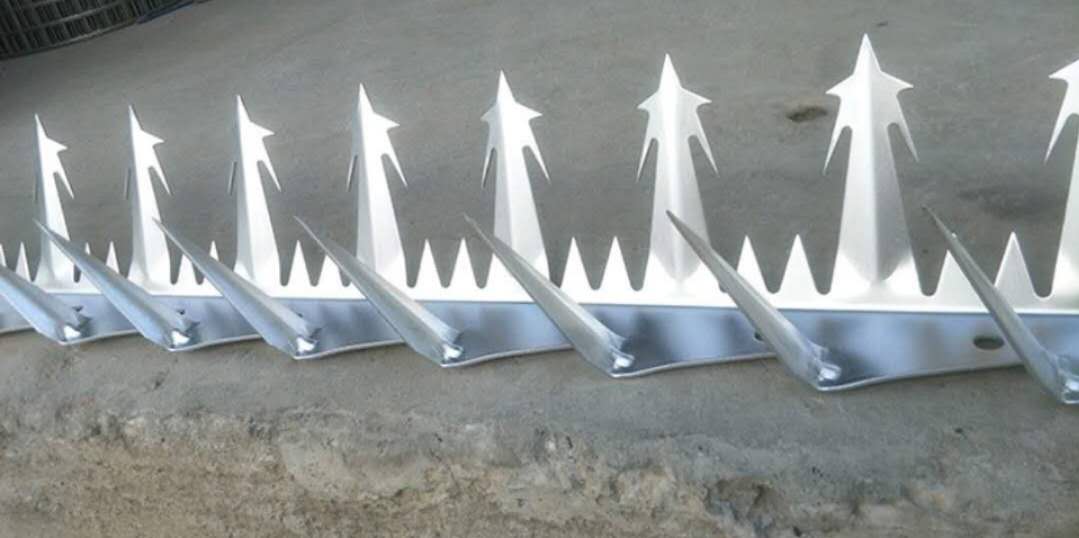 二、需加装防爬刺钉的围墙位置及长度：中区笃行楼后：4.1*36=147.6m中区南门值班室西侧至砺志楼后：4.1*62=254.2m西区西门值班室东侧至田径场东边：4*44=176m4、西区西门西侧至车库边：4*13=52m                                   合计：629.8m